BUDGET DEPARTEMENTAL 2021
Rapport du 26/03/2021
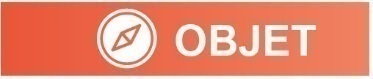 
Il s’agit de voter le budget du Conseil départemental du Val d’Oise pour l’année 2021. Budget qui déterminera et priorisera les actions du Département pour les Valdoisiens et notre territoire. 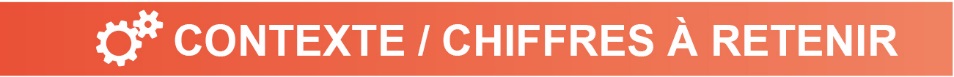 Un contexte inédit de défiance entre l’Etat et les Départements :La crise économique et sociale consécutive à la crise sanitaire lié à la pandémie de la Covid-19 a considérablement dégradé la croissance mondiale : PIB mondial = - 4,4%La France = l’un des pays qui devrait enregistrer l’une des plus importantes contractions de son PIB : - 10%,Hausse importante des dépenses de RSA en 2021 (+ 30 millions d’euros)Maintien prévisible des dépenses exceptionnelles compte tenu de la persistance de la crise.Les choix budgétaires des années passées permettent d’amortir les vagues successives de dépenses nouvelles et les pertes de recettes. Stabilisation de l’endettement ; Remboursement de la dette ; Important plan d’économies ; Investissement conséquent et maitrisé.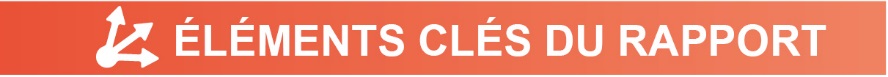 Un budget responsable et d’anticipation pour lutter contre les effets de la crise.Budget de 1,5 milliard d’eurosUn budget d’investissement jamais vue en Val d’Oise depuis la création du Département Dépenses d’investissement = 193millions d’euros Première année d’application pour le transfert de la part départementale de la taxe sur le foncier bâti au profit des communes : perte d’autonomie des DépartementsLe Département ne perçoit plus qu’une fraction de la TVA, soit 307.4 millions d’euros. La dynamique n’est plus que de 4% au lieu des 8% escomptés ; Des dépenses sociales de plus en plus fortes :Les dépenses sociales représentent pour notre Département 58%. Les dépenses de RSA repartent à la hausse : 260 millions d’€. Malgré la crise, l’Etat continue de se désengager (compensation : 80% en 2004 Vs 35% en 2021)Les Mineurs Non Accompagnés : 883 jeunes accueillis contre 933 l’an passé = plateau haut.3,7 M€ en 2011 ; 32 M€ en 2020 = en légère baisse suite à la crise sanitaire. Une gestion responsable et durable des finances départementales.Stabilisation de l’encourt de dette malgré la crise : 85 M€ ; Baisse de la capacité de désendettement du Département : 9,2 ans en 2020, contre 17,8 ans en 2010Le Val d’Oise investit pour l’avenir :Des projets structurants et des actions ambitieuses : Extension du CDFAS ; développement du Campus international ; Renforcement du PDI ; Poursuite des aides aux plus fragiles ; Construction et rénovation de collèges ; Aides exceptionnelles aux entreprises (Plan Résilience 2) etc.   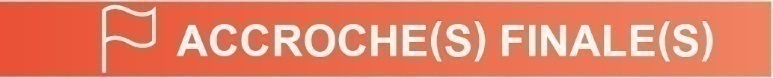 
Grâce à la gestion responsable des années passées et un budget 2021 solide, le Conseil départemental continue de protéger les Valdoisiens et soutenir ses partenaires territoriaux.